Tender text LINAX PQ1000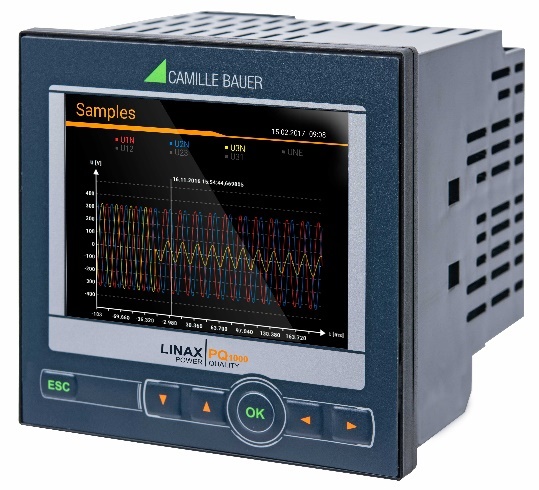 Transparent power quality and energy consumption monitoring
The LINAX PQ1000 combines the characteristics of a normative power quality measurement device with functions for energy consumption and condition monitoring. The modern, multi-lingual design allows operating and parameterizing the device via website or the high-resolution color TFT display (320x240px). The integrated webserver provides remote acquisition, visualization and analysis of measured data. No additional software is required.Power quality analysisThe device is intended to be used for a permanent power quality assessment according IEC 61000-4-30 Ed.3 in class S. The recorded events (voltage sag, voltage swell, voltage interruption, current swell, frequency change and homopolar voltage) serve both to prove that disturbances have occurred and to search for the origin of the disturbance in order to increase security of supply. Using the statistical voltage and current quantities, compliance with supply contracts or internal requirements can be verified. Assessment according EN 50160, IEC 61000-2-2/4/12, IEEE 519, GB/T or self-defined limits can be carried out after the measurement, corresponding conformity reports can be created via the device website (PQEasy-Report).Independent certification acc. IEC 62586-2 by Federal Institute of Metrology METASSupport for standardized, manufacturer independent PQDIF format acc. IEEE 1159.3 Definable event recording duration: Up to 6 seconds for samples and 3 minutes for RMS values Event display via website with time zooming function and reading of valuesEnergy flow analysisPower  mean-values with trend-analysis for preventing load-peaksLoad profile storage with fluctuation range (min/max) per intervalActive energy class 0.5S, Reactive energy class 0.5S (HT/LT, demand/delivery), configurable resolution Further mean-values and meters with selectable base quantityOptionsOne modular extension: Analog outputs ±20mA (2/4), Relay outputs (2), Digital inputs (4) active / passive, GPS time synchronization, Fault-current monitoring (residual or earth current), temperature monitoring (Pt100, PTC), IEC61850, Profinet I/OCommunicationEthernet (Modbus/TCP, http/https, NTP, SFTP, SYSLOG) Optional: IEC61850, Profinet I/O, Modbus/RTUScheduled data export (CSV and PQDIF files) to SFTP serverSecurityFlexible Role Based Access ControlEncrypted communication via HTTPS Audit Log records all security related procedures, support for SYSLOG for transfer to central network monitoring serverClient whitelist: IP address list for restricting authorized computersDigital firmware signature: Prevents that manipulated firmware gets into the device via update Further features3 current and 3 voltage channels with 0.2% accuracy, direct measurement or via transformers Measurement category 600V, CAT III (voltage), 300V,CAT III (current) 16 GB data memorySampling rate: 18kHzMonitoring and alarming via limit values and monitoring functionsFor panel mounting 96x96mmIdentical operation as devices of the AM/CU/DM seriesManufacturerCamille Bauer Metrawatt AGAargauerstrasse 7CH-5610 Wohlenhttps://www.camillebauer.com/